ПОЯСНИТЕЛЬНАЯ ЗАПИСКА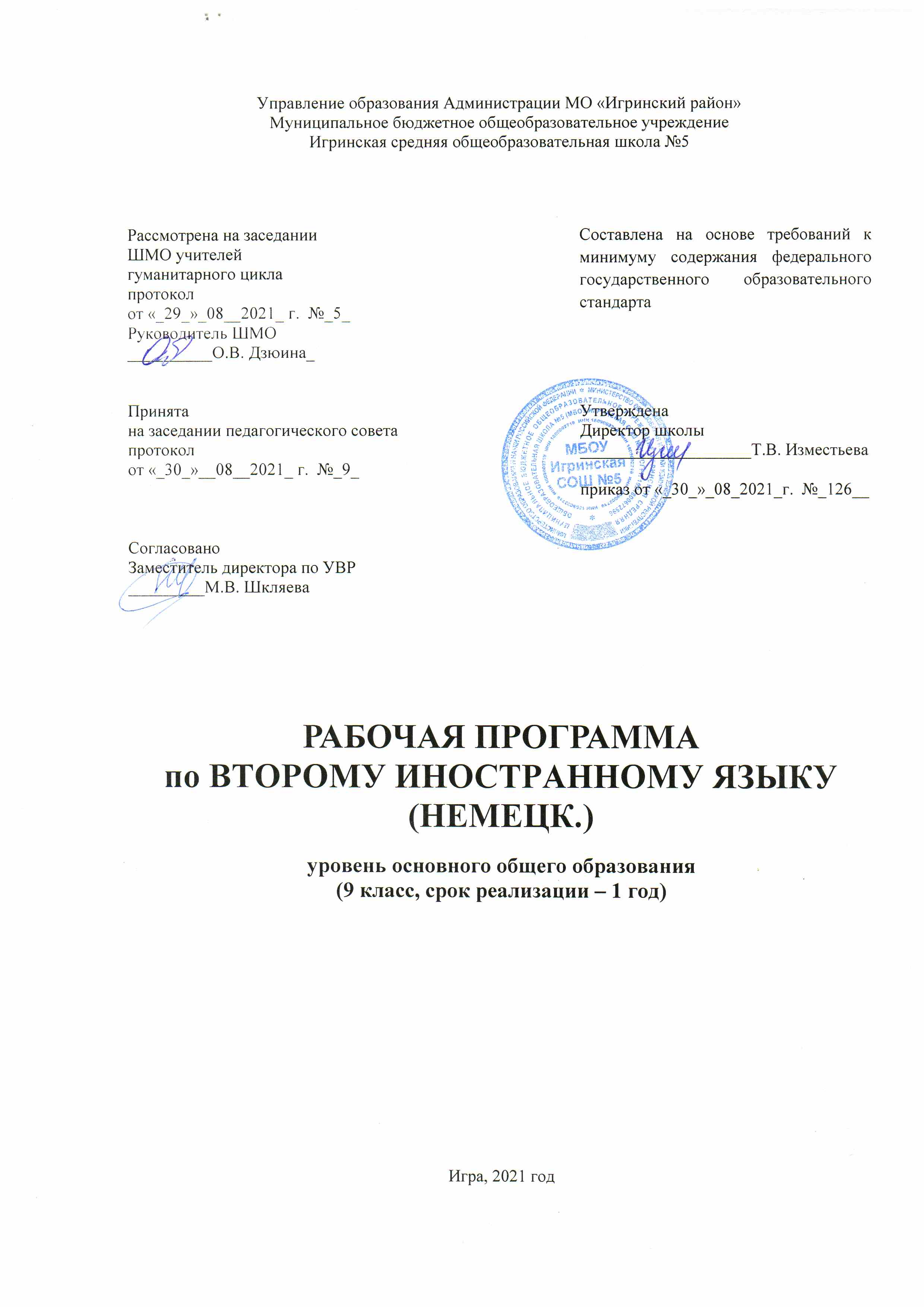 Рабочая программа по немецкому языку разработана в соответствии с нормативными актами: 1. Федеральный закон от 29.12.2012 № 273-ФЗ (ред. от 31.07.2020 г.) «Об образовании в Российской Федерации» (с изм. и доп., вступ. в силу с 01.09.2020 г.). 2. Паспорт национального проекта «Образование» (утв. президиумом Совета при Президенте РФ по стратегическому развитию и национальным проектам, протокол от 24.12.2018 № 16) 3. Государственная программа Российской Федерации «Развитие образования» (утв. Постановлением Правительства РФ от 26.12.2017 № 1642 (ред. от 22.02.2021) «Об утверждении государственной программы Российской Федерации «Развитие образования». 4. Профессиональный стандарт «Педагог (педагогическая деятельность в дошкольном, начальном общем, основном общем, среднем общем образовании), (воспитатель, учитель)» (ред. от 16.06.2019) (Приказ Министерства труда и социальной защиты РФ от 18 октября 2013 г. № 544н, с изменениями, внесёнными приказом Министерства труда и соцзащиты РФ от 25.12.2014 № 1115н и от 5.08.2016 г. № 422н).     5. СП 2.4.3648-20 "Санитарно-эпидемиологические требования к организациям воспитания и обучения, отдыха и оздоровления детей и молодежи», утв. Постановлением Главного государственного санитарного врача РФ от 28.09.2020 г. N 28.Приказ Министерства просвещения Российской Федерации от 20.05.2020 № 254 "Об утверждении федерального перечня учебников, допущенных к использованию при реализации имеющих государственную аккредитацию образовательных программ начального общего, основного общего, среднего общего образования организациями, осуществляющими образовательную деятельность" (Зарегистрирован 14.09.2020 № 59808)7. Приказ МОиН РФ от 17.12.2010 г. №1897 «Об утверждении федерального государственного образовательного стандарта основного общего образования» в ред. Приказов Минобрнауки России от 29.12.2014 N 1644 , от 31.12.2015 г. №1577, в ред. Приказа Минпросвещения России от 11.12.2020 №712).8. Примерная основная образовательная программа основного общего образования (одобрена решением федерального учебно-методического объединения по общему образованию (протокол от 8 апреля 2015 г. № 1/15, протокол от 28.10.2015 г. №3/15).10. Примерная программа воспитания (одобрена решением федерального учебно-методического объединения по общему образованию (протокол от 2 июня 2020 г. № 2/20).11. Основная образовательная программа Основного общего образования МБОУ Игринская СОШ №5 (срок реализации-5 лет) с изм., утв. Приказом МБОУ Игринская СОШ №5 от 30.08.2021 г. №_126.12. Учебный план МБОУ «Игринская СОШ №5» на 2021-2022 учебный год, утв. Приказом МБОУ Игринская СОШ №5 от 30.08.2021 г. №_126.13. Устав МБОУ Игринская СОШ №5 (пятая редакция), утв. Постановлением Администрации Игринского района от 04.12.2019 г. №2195.Положение о структуре, порядке разработки и утверждения 
рабочих программ учебных курсов, предметов, дисциплин
 в соответствии с  Федеральными государственными образовательными стандартами, утв. Приказом по МБОУ Игринская СОШ №5 от 20.05.2020 г. №_112 (с изм., утв. Приказом по ОУ от 30.08.2021 г. №_126).Рабочая программа учебного предмета «Второй иностранный язык. Немецкий язык» ориентирована на 1 год обучения на 34 часа, из расчёта 1 учебный час в неделю. Для реализации данной программы используется учебно-методический комплект «Горизонты» Аверин М.М., Джин Ф., Рорман Л. (Москва «Просвещение», 2019).      Планируемые результаты освоения учебного предмета«Второй иностранный язык(немецкий)» : Личностные результаты:У учащихся будут сформированы: навыки освоения социальной роли обучающегося, мотивация учебной деятельности и чувство личностного смысла учения; самостоятельность и личная ответственность за свои поступки, в том числе в процессе учения; целостность, социально ориентированного взгляда на мир в его органичном единстве и разнообразии природы, народов, культур и религий;умения овладевать начальными навыками адаптации в динамично изменяющемся и развивающемся мире; ощущение основ российской гражданской идентичности, чувства гордости за свою Родину, российский народ и историю России, осознание своей этнической и национальной принадлежности;ценности многонационального российского общества; становление гуманистических и демократических ценностных ориентацийУчащиеся получат возможность для формирования:уважительного отношения к иному мнению, истории и культуре других народов; эстетической потребности, ценностей и чувств; этического чувства, доброжелательность и эмоционально-нравственная отзывчивость, понимание и сопереживание чувствам других людей; навыков сотрудничества с взрослыми и сверстниками в разных социальных ситуациях, умения не создавать конфликтов и находить выходы из спорных ситуаций; навыков установки на безопасный, здоровый образ жизни, наличие мотивации к творческому труду, работе на результат, бережному отношению к материальным и духовным ценностям.Метапредметные результатыМЕТАПРЕДМЕТНЫЕ результаты освоения выпускниками основной школы программы по второму иностранному языку состоят в следующем:1. В познавательной сфере: умение сравнивать языковые явления родного и изучаемых иностранных языков на уровне отдельных грамматических явлений, слов, словосочетаний, предложений; владение приёмами работы с текстом: умение пользоваться определённой стратегией чтения/ аудирования в зависимости от коммуникативной задачи (читать/слушать текст с разной глубиной понимания); умение действовать по образцу/аналогии при выполнении упражнений и составлении собственных высказываний в пределах изучаемой тематики; готовность и умение осуществлять индивидуальную и совместную проектную работу; умение пользоваться справочным материалом (грамматическими и лингвострановедческими справочниками, двуязычными и толковыми словарями, мультимедийными средствами); владение способами и приёмами дальнейшего самостоятельного изучения иностранных языков.2. В коммуникативной сфере (т. е. владении вторым иностранным языком как средством общения): Речевая компетенция в следующих видах речевой деятельности:говорение: умение начинать, вести/поддерживать и заканчивать различные виды диалогов в стандартных ситуациях общения, соблюдая нормы речевого этикета, при необходимости переспрашивая, уточняя; умение расспрашивать собеседника и отвечать на его вопросы, высказывая своё мнение, просьбу, отвечать на предложение собеседника согласием/отказом, опираясь на изученную тематику и усвоенный лексико-грамматический материал; рассказывать о себе, своей семье, друзьях, своих интересах и планах на будущее; сообщать краткие сведения о своём городе/селе, о своей стране и странах изучаемого языка; описывать события/явления, уметь передавать основное содержание, основную мысль прочитанного или услышанного, выражать своё отношение к прочитанному/услышанному, давать краткую характеристику персонажей;аудирование: воспринимать на слух и полностью понимать речь учителя, одноклассников; воспринимать на слух и понимать основное содержание несложных аутентичных аудио- и видеотекстов, относящихся к разным коммуникативным типам речи (сообщение/интервью);воспринимать на слух и выборочно понимать с опорой на языковую догадку и контекст краткие, несложные аутентичные прагматические аудио- и видеотексты с выделением нужной/интересующей информации;чтение: читать аутентичные тексты разных жанров и стилей с пониманием основного содержания; читать несложные аутентичные тексты разных жанров и стилей с полным и точным пониманием и с использованием различных приёмов смысловой переработки текста (выборочного пере вода, языковой догадки, в том числе с опорой на первый иностранный язык), а также справочных материалов; читать аутентичные тексты с выборочным пониманием нужной/интересующей информации;письменная речь: заполнять анкеты и формуляры; писать поздравления, личные письма с опорой на образец с употреблением формул речевого этикета, принятых в странах изучаемого языка; составлять план, тезисы устного или письменного сообщения.Языковая компетенция (владение языковыми средствами и действиями с ними): применение правил написания изученных слов; адекватное произношение и различение на слух всех звуков второго иностранного языка; соблюдение правильного ударения в словах и фразах; соблюдение ритмико-интонационных особенностей предложений различных коммуникативных типов (утвердительное, вопросительное, отрицательное, побудительное); правильное членение предложений на смысловые группы; распознавание и употребление в речи изученных лексических единиц (слов в их основных значениях, словосочетаний, реплик-клише речевого этикета); знание основных способов словообразования (аффиксация, словосложение, конверсия); понимание явлений многозначности слов второго иностранного языка, синонимии, антонимии и лексической сочетаемости; распознавание и употребление в речи основных морфологических форм и синтаксических конструкций второго иностранного языка; знание признаков изученных грамматических явлений (временных форм глаголов, модальных глаголов и их эквивалентов, артиклей, существительных, степеней сравнения прилагательных и наречий, местоимений, числительных, предлогов); знание основных различий систем второго иностранного, первого иностранного и русского/родного языков.Социокультурная компетенция: знание национально-культурных особенностей речевого и неречевого поведения в своей стране и странах изучаемого языка; их применение в стандартных ситуациях формального и неформального межличностного и межкультурного общения; распознавание и употребление в устной и письменной речи основных норм речевого этикета (реплик-клише, наиболее распространённой оценочной лексики), принятых в странах изучаемого языка; знание употребительной фоновой лексики и реалий страны изучаемого языка; знакомство с образцами художественной, публицистической и научно-популярной литературы; понимание важности владения несколькими иностранными языками в современном поликультурном мире; представление об особенностях образа жизни, быта, культуры стран второго изучаемого иностранного языка, о всемирно известных достопримечательностях, выдающихся людях и их вкладе в мировую культуру; представление о сходстве и различиях в традициях своей страны и стран изучаемых иностранных языков.Компенсаторная компетенция: умение выходить из трудного положения в условиях дефицита языковых средств при получении и приёме информации за счёт использования контекстуальной догадки, в том числе с опорой на первый иностранный язык, игнорирования языковых трудностей, переспроса, словарных замен, жестов, мимики.Планируемые предметные результатыКоммуникативная компетенция(владение иностранным языком как средством общения)ГоворениеДиалогическая речь- вести диалоги этикетного характера, диалог-расспрос, диалог — побуждение к действию, диалог — обмен мнениями. Объём диалога 4-5 реплик  со стороны каждого учащегося.Монологическая речь- строить связные высказывания о фактах и событиях с опорой и без опоры на прочитанный или услышанный текст, заданную вербальную ситуацию или зрительную наглядность.- комментировать статистические данные- высказывать свое мнение и аргументировать высказываниеОбъём монологического высказывания 10-12 фраз.АудированиеУмение воспринимать и понимать на слух аутентичные аудио- и видеотексты с разной глубиной проникновения в их содержание (с пониманием основного содержания, с выборочным пониманием и полным пониманием содержания текста) в зависимости от коммуникативной задачи и функционального типа текстДетализированное( с полным пониманием содержания) Глобальное (с пониманием основного содержания).Селективное (с выборочным пониманием).ЧтениеУмение читать и понимать аутентичные тексты разных жанров и стилей с различной глубиной и точностью проникновения в их содержание (в зависимости от коммуникативной задачи): с пониманием основного содержания (ознакомительное чтение); с полным пониманием содержания (изучающее чтение); с выборочным пониманием необходимой информации (просмотровое/поисковое чтение).Независимо от вида чтения возможно использование двуязычного словаря.Письменная речьУмение орфографически и грамматически правильно оформлять высказываниеУмение выразить свою мысль на немецком языке, отношение к чему-либо, аргументировать мнениеУмение формулировать краткое письменное высказывание                    Социокультурные знания и уменияУчащиеся знакомятся с отдельными социокультурными элементами речевого поведенческого этикета в иноязычной среде в условиях проигрывания ситуаций общения «В семье», «В школе», «Проведение досуга». Использование немецкого языка как средства социокультурного развития школьников на данном этапе включает знакомство:с фамилиями и именами выдающихся людей в странах изучаемого языка;с оригинальными или адаптированными материалами детской поэзии и прозы;с иноязычными сказками и легендами, рассказами;с государственной символикой (флагом его цветовой символикой, гимном, столицами страны/стран изучаемого языка);с традициями проведения праздников Рождества, Нового года, Пасхи и т.д. в странах изучаемого языка;со словами немецкого языка, вошедшими во многие языки мира (в том числе и в русский), и русскими словами, вошедшими в лексикон немецкого языка.Предусматривается овладение умениями:писать свое имя и фамилию, а также имена и фамилии своих родственников и друзей на английском языке; правильно оформлять адрес на немецком языке; описывать наиболее известные культурные достопримечательности Германии, городов/сел/деревень, в которых живут школьники.Языковая компетенция(владение языковыми средствами)Графика и орфографияЗнание правил чтения и написания новых слов, отобранных для данного этапа обучения и навыки их применения в рамках изучаемого лексико-грамматического материала.Фонетическая сторона речиНавыки адекватного произношения и различения на слух всех звуков немецкого языка; соблюдение правильного ударения в словах и фразах. Членение предложений на смысловые группы. Соблюдение правильной интонации в различных типах предложений.Дальнейшее совершенствование слухо-произносительных навыков, в том числе применительно к новому языковому материалу.Лексическая сторона речиРасширение объема продуктивного и рецептивного лексического минимума за счет лексических средств, обслуживающих новые темы, и ситуации общения. К 500 лексическим единицам, усвоенным в начальной школе, добавляется около 400 новых лексических единиц,  включающих устойчивые словосочетания, оценочную лексику, реплики - клише речевого этикета, отражающие культуру стран изучаемого языка.Развитие навыков их распознавания и употребления в речи.Знание основных  способов словообразования:- аффиксации:1) существительных с суффиксами –ung (die Ordnung), -heit (die Freiheit), -keit (die Sauberkeit), -schaft (die Freundschaft), -or (der Professor), -um (das Datum), -ik (die Musik)
2) прилагательных с суффиксами –ig (richtig), -lich (fröhlich), -isch (typisch), -los (fehlerlos);-sam (langsam); -bar (wunderbar);;3) существительных и прилагательных с префиксом un- (dasUnglück, unglücklich)4) существительных и глаголов с префиксами: vor- (der Vorort, vorbereiten); mit- (die Mitverantwortung, mitspielen);5) глаголов с отделяемыми и неотделяемыми приставками и другими словами в функции приставок типа: fernsehen, erzählen, wegwerfen.-словосложения:1) существительное + существительное ( das Klassenzimmer)2) прилагательное + прилагательное (hellblau, dunkelrot)3) прилагательное + существительное (die Fremdsprache)4) глагол + существительное (der Springbrunnen)-конверсии (переход одной части речи в другую):1) существительные от прилагательных (das Grün, der Kranke)2) существительные от глаголов (das Schreiben, das Rechnen)Распознавание и использование интернациональных слов (der Computer, der Globus)Грамматическая сторона речиАктивный грамматический минимум составляют следующие грамматические явления:Словообразование (составные и сложные слова, субстантивированные глаголы)Существительные (в дательном и винительном падежах)Предлоги (предлоги с дательным и винительным падежами, предлоги места и направления)ГлаголМодальные глаголы в PräteritumГлаголы legen / liegen, stellen / stehen, hängen /hängenГлагол wissenглаголы с двойным дополнением в дательном и винительном падеже.Частицы (отрицательныеkeiner, niemand, nichts, nie)Прилагательные (склонение в единственном числе)Синтаксис (wenn-Sätze,  trotzdem-Sätze, косвенная речь)    Количественные числительные свыше 100 и порядковые числительные свыше 30.Компенсаторные уменияпереспрашивать, просить повторить, уточняя значение незнакомых слов;использовать в качестве опоры при порождении собственных высказываний ключевые слова, план к тексту, тематический словарь и т. д.;прогнозировать содержание текста на основе заголовка, предварительно поставленных вопросов;догадываться о значении незнакомых слов по контексту, по используемым собеседником жестам и мимике;использовать синонимы, антонимы, описания понятия при дефиците языковых средств.Общеучебные умения и универсальные учебные действия	Общеучебные умения:Совершенствовать приемы работы с текстом, опираясь на умения, приобретенные на уроках родного языкаОсуществлять самоконтроль и самооценкуСамостоятельно выполнять задания с использованием компьютераСпециальные учебные умения:Овладение разнообразными приемами раскрытия значения слова, используя разнообразные элементы, синонимы, антонимы, контекст, а также опираясь на знания английского языкаКоммуникативная и социокультурная компетенции:Умение начинать и завершать разговор, используя речевые клишеподдерживать беседу, задавая вопросы и переспрашиваяиметь представление об особенностях образа жизни, быта, культуры стран изучаемого языказнать различия употребления фоновой лексики и реалий стран изучаемого языкаПрактическая реализация цели и задач воспитания осуществляется в рамках ряда направлений воспитательной работы школы, в том числе непосредственно в урочной деятельности (Модуль «Школьный урок» Рабочей программы воспитания). Реализация воспитательного потенциала урока предполагает: установление доверительных отношений между педагогическим работником 
и его обучающимися, способствующих позитивному восприятию обучающимися требований и просьб педагогического работника, привлечению их внимания 
к обсуждаемой на уроке информации, активизации их познавательной деятельности;побуждение обучающихся соблюдать на уроке общепринятые нормы поведения, правила общения со старшими (педагогическими работниками) 
и сверстниками (обучающимися), принципы учебной дисциплины 
и самоорганизации; привлечение внимания обучающихся к ценностному аспекту изучаемых 
на уроках явлений, организация их работы с получаемой на уроке социально значимой информацией – инициирование ее обсуждения, высказывания обучающимися своего мнения по ее поводу, выработки своего к ней отношения; использование воспитательных возможностей содержания учебного предмета через демонстрацию обучающимся примеров ответственного, гражданского поведения, проявления человеколюбия и добросердечности, через подбор соответствующих текстов для чтения, задач для решения, проблемных ситуаций 
для обсуждения в классе;применение на уроке интерактивных форм работы с обучающимися: интеллектуальных игр, стимулирующих познавательную мотивацию обучающихся; дидактического театра, где полученные на уроке знания обыгрываются 
в театральных постановках; дискуссий, которые дают обучающимся возможность приобрести опыт ведения конструктивного диалога; групповой работы или работы 
в парах, которые учат обучающихся командной работе и взаимодействию с другими обучающимися;  включение в урок игровых процедур, которые помогают поддержать мотивацию обучающихся к получению знаний, налаживанию позитивных межличностных отношений в классе, помогают установлению доброжелательной атмосферы во время урока; организация шефства мотивированных и эрудированных обучающихся 
над их неуспевающими одноклассниками, дающего обучающимся социально значимый опыт сотрудничества и взаимной помощи;инициирование и поддержка исследовательской деятельности обучающихся 
в рамках реализации ими индивидуальных и групповых исследовательских проектов, что даст обучающимся возможность приобрести навык самостоятельного решения теоретической проблемы, навык генерирования и оформления собственных идей, навык уважительного отношения к чужим идеям, оформленным в работах других исследователей, навык публичного выступления перед аудиторией, аргументирования и отстаивания своей точки зрения.Содержание учебного предмета (34 часа)Данное предметное содержание было перегруппировано в соответствии со структурой, представленной в УМК 9 ласса:Предметное содержание речиКалендарно - тематическое планированиеУЧЕБНО-МЕТОДИЧЕСКОЕ И МАТЕРИАЛЬНО-ТЕХНИЧЕСКОЕ ОБЕСПЕЧЕНИЕДля реализации данной программы используется учебно-методический комплект «Горизонты» Аверин М.М., Джин Ф., Рорман Л. (Москва «Просвещение», 2019).      Материал комплекта полностью соответствует Примерной программе немецкому языку основного образования, обязательному минимуму содержания, рекомендован Министерством образования РФ.Образовательные электронные ресурсы:Книгопечатная продукция (для личного пользования учащихся)Учебник «Немецкий язык» для 5-9 классов.Печатные пособияГрамматические таблицы к основным разделам грамматического материала, содержащегося в примерных программах среднего образования по второму иностранному языку.Карты на немецком языке:Географическая карта немецкоязычных стран.Географическая карта Европы.Технические средства обучения и оборудование кабинетаКомпьютер.Мультимедийный проектор.Экспозиционный экран.Мультимедийные средства обучения.Сайт дополнительных образовательных ресурсов УМК «Горизонты»http://www.prosv.ru/umk/horizontehttp://prosv.ru/mp3/Bim8_4/index.htmlhttp://www.goethe.de /http://grammade.ru/index.phphttp://www.deutschalsfremdsprache.de /КРИТЕРИИ ОЦЕНИВАНИЯКритерии оценивания устных ответовМонологическая речьЗа выполнение задания баллы соответствуют следующим отметкам:Диалогическая речьЗа выполнение задания баллы соответствуют следующим отметкам:Критерии оценивания письменных ответовЗа выполнение задания баллы соответствуют следующим отметкам:Чтение:Оценка «5» ставится, если:коммуникативная задача решена, при этом учащиеся полностью поняли и осмыслили содержание текста в объеме, предусмотренном заданием; чтение соответствовало программным требованиям для 4 класса.Оценка «4» ставится, если:коммуникативная задача решена, учащиеся поняли и осмыслили содержание прочитанного, в объеме, предусмотренном каждым классом.Оценка «3» ставится, если:коммуникативная задача решена и при этом учащиеся поняли и осмыслили главную идею текста, в объеме, предусмотренном заданием;  чтение в основном соответствует программным требованиям.Оценка «2» ставится, если:коммуникативная задача не решена, учащиеся не поняли содержания прочитанного текста в объеме, предусмотренном заданием, чтение не соответствует программным требованиям.чтение не соответствует программным требованиям.Система оценивания лексико-грамматической корректности и заданий на аудирование:100% – 90%  -     «5»89% – 75%    -     «4»74% – 61%    -     «3»60% – и менее -  «2»Устные и письменные ответы обучающихся оцениваются по 5 балльной системе. Кроме этого используется словесное оценивание. В соответствии с требованиями ФГОС учитываются самооценивание и взаимооценивание, которые используются в единстве с оценкой учителя.Три уровня сформированности компетентности:Первый уровень  - выше среднегоВторой уровень – среднийТретий уровень – ниже среднегоОценка «5» - 18 балловОценка «4» - 15-17 балловОценка «3» - 10 – 14 балловТехнологии в обучении иностранному языку.1.Перспективно-опережающего обучения.2.Игровые технологии.3.Технология проблемного обучения.4.Информационные технологии.5.Проектная деятельность.Образовательные технологии при обучении немецкому языку.1.Смешанное обучение2.Технология коммуникативного обучения.3.Технология разноуровневого (дифференцированного) обучения4.Технология модульного обучения.5.Информационно-коммуникационные  технологии.6.Технология тестирования - используется для контроля лексико-грамматических знаний.7.Обучение в сотрудничестве.8.Критическое мышление.Формы и виды контроля.1.Традиционные  устные опросы.2.Письменные контрольные работы.3.Тестовые задания по темам.4.Тестовые задания по форме ЕГЭ и ОГЭ.5.Самостоятельная работа по тематическим карточкамБудущая профессия/Beruf (4 ч)Описываем профессииОбразование и профессияПридаточные определительные предложенияОсобенные профессииГде мы живем?/Wohnen (4 ч)Любимое место в домеПридаточные определительные предложения с вопросительными словами.Уборка квартиры.Поиск квартиры в Гамбурге.Будущее/Zukunft (3 ч)Предсказания из прошлогоБудущее время. Как будут выглядеть города в будущем.Проект «Наш город в 22 веке»Еда/Essen (4ч)Что и когда ты ешь?Превосходная степень сравнения прилагательных и наречийВ быстро.Стройная и прекрасная?Выздоравливай! Gute Besserung!(3 ч)Запись к врачу. Марко заболелВозвратные местоимения в дательном падеже. На приеме у врачаМедикаменты. Хороший совет стоит дорого Моё место в политичекой жизни/ Die Politik und ich (3 ч)Просматриваем газеты. Что произошло вчераИзбирательные права молодежиПроект. Германия, Австрия и ШвейцарияПланета Земля/ Planet Erde(4 ч)Защита окружающей средыПереработка мусораПрирода помогает человеку(Бионика)Косвенный вопросЧто такое красота?/Schönheit (3 часа) Идеал красотыСклонение прилагательныхКонкурс красоты. За и против.Получай удовольствие! Spaβ haben (3 ч)Экстремальный спорт: за и противЧто делаем в свободное времяИнтервью с одноклассникамиТехника/Technik (3 ч)Современная техника. Роботы.Новая модель школыОбобщение и систематизация. Подведение итоговНомера уроковпо порядку№ урокав разделе, темеТема урокаДата план.Дата факт. Будущая профессия/Beruf (4 чБудущая профессия/Beruf (4 чБудущая профессия/Beruf (4 чБудущая профессия/Beruf (4 чБудущая профессия/Beruf (4 ч11Описываем профессии22Образование и профессия33Придаточные определительные предложения44Особенные профессииГде мы живем?/Wohnen (4 ч)Где мы живем?/Wohnen (4 ч)Где мы живем?/Wohnen (4 ч)Где мы живем?/Wohnen (4 ч)Где мы живем?/Wohnen (4 ч)51Любимое место в доме62Придаточные определительные предложения с вопросительными словами.73Уборка квартиры.84Поиск квартиры в Гамбурге.Будущее/Zukunft (3 ч)Будущее/Zukunft (3 ч)Будущее/Zukunft (3 ч)Будущее/Zukunft (3 ч)Будущее/Zukunft (3 ч)91Предсказания из прошлого102Будущее время. Как будут выглядеть города в будущем.113Проект «Наш город в 22 веке»Еда/Essen (4ч)Еда/Essen (4ч)Еда/Essen (4ч)Еда/Essen (4ч)Еда/Essen (4ч)121Что и когда ты ешь?132Превосходная степень сравнения прилагательных и наречий143В быстро.154Стройная и прекрасная?Выздоравливай! Gute Besserung!(3 ч)Выздоравливай! Gute Besserung!(3 ч)Выздоравливай! Gute Besserung!(3 ч)Выздоравливай! Gute Besserung!(3 ч)Выздоравливай! Gute Besserung!(3 ч)161Запись к врачу. Марко заболел172Возвратные местоимения в дательном падеже. На приеме у врача183Медикаменты. Хороший совет стоит дорогоМоё место в политичекой жизни/ Die Politik und ich (3 ч)Моё место в политичекой жизни/ Die Politik und ich (3 ч)Моё место в политичекой жизни/ Die Politik und ich (3 ч)Моё место в политичекой жизни/ Die Politik und ich (3 ч)Моё место в политичекой жизни/ Die Politik und ich (3 ч)191Просматриваем газеты. Что произошло вчера202Избирательные права молодежи213Проект. Германия, Австрия и ШвейцарияПланета Земля/ Planet Erde(4 ч)Планета Земля/ Planet Erde(4 ч)Планета Земля/ Planet Erde(4 ч)Планета Земля/ Planet Erde(4 ч)Планета Земля/ Planet Erde(4 ч)221Защита окружающей среды232Переработка мусора243Природа помогает человеку(Бионика)254Косвенный вопросЧто такое красота?/Schönheit (3 часа)Что такое красота?/Schönheit (3 часа)Что такое красота?/Schönheit (3 часа)Что такое красота?/Schönheit (3 часа)Что такое красота?/Schönheit (3 часа)261Идеал красоты272Склонение прилагательных283Конкурс красоты. За и против.Получай удовольствие! Spaβ haben (3 ч)Получай удовольствие! Spaβ haben (3 ч)Получай удовольствие! Spaβ haben (3 ч)Получай удовольствие! Spaβ haben (3 ч)Получай удовольствие! Spaβ haben (3 ч)291Экстремальный спорт: за и против302Что делаем в свободное время313Интервью с одноклассникамиТехника/Technik (3 ч)Техника/Technik (3 ч)Техника/Technik (3 ч)Техника/Technik (3 ч)Техника/Technik (3 ч)321Современная техника. Роботы.332Новая модель школы343Обобщение и систематизация. Подведение итоговБаллыРешение коммуникативной задачиСодержание3Коммуникативная задача решена полностьюЗадание полностью выполнено: цель общения успешно достигнута, тема раскрыта в заданном объеме2Коммуникативная задача решена, немногочисленные языковые погрешности не препятствуют пониманиюЗадание полностью выполнено: цель общения достигнута, однако тема раскрыта не в полном объеме1Коммуникативная задача решена, но лексико-грамматические погрешности препятствуют пониманиюЗадание выполнено не полностью: цель общения достигнута не полностью, тема раскрыта в ограниченном объеме0Коммуникативная задача не решенаЗадание не выполнено: цель общения не достигнутаБаллыЛексическое оформление речиГрамматическое оформление речиПроизношение2Используемые лексические средства адекватны и разнообразныНечастые грамматические погрешности в речи обучающихся не вызывают затруднения в понимании его коммуникативных намеренийРечь понятна: в произношении обучающегося отсутствуют существенные погрешности. Ударение в словах и фразах соблюдается. Интонационное оформление правильное1Демонстрируется достаточный словарный запас, однако обучающийся испытывает затруднения при подборе слов и допускает неточности в их употребленииГрамматические ошибки в речи обучающегося вызывают затруднения в понимании его коммуникативных намеренийВ отдельных случаях понимание речи затруднено из-за наличия фонематических и/ или интонационных ошибок0Словарный запас обучающегося не достаточен для выполнения поставленной задачиГрамматические ошибки в речи обучающегося вызывают затруднения в понимании его коммуникативных намеренийРечь почти не воспринимается на слух из-за большого количества фонематических и интонационных ошибок, что значительно препятствует пониманию речи обучающегосяБаллы12 – 1110 – 98 – 7Менее 7Отметка5432БаллыРешение коммуникативной задачиВзаимодействие с собеседником3Коммуникативная задача решена полностьюДемонстрируется способность логично и связно вести беседу: обучающийся начинает и активно поддерживает ее, соблюдая очередность в обмене репликами; способен быстро реагировать на реплику собеседника2Коммуникативная задача решена, немногочисленные языковые погрешности не препятствуют пониманиюВ целом демонстрируется способность логично и связно вести беседу: обучающийся начинает и в большинстве случаев поддерживает ее с соблюдением очередности при обмене репликами1Коммуникативная задача решена, но лексико-грамматические погрешности препятствуют пониманиюДемонстрируется неспособность логично и связно вести беседу: обучающийся не стремится начинать и поддерживать беседу, в значительной степени зависит от помощи со стороны собеседника0Коммуникативная задача не решенаУчащийся не может поддерживать беседуБаллыЛексическое оформление речиГрамматическое оформление речиПроизношение2Демонстрируется словарный запас, адекватный поставленной задаче. Используемые лексические средства разнообразныАдекватно используются грамматические структуры в соответствии с поставленной задачейРечь понятна: в произношении обучающегося отсутствуют существенные погрешности, фонематические ошибки практически отсутствуют1Демонстрируется достаточный словарный запас, в основном соответствующий поставленной задаче, однако обучающийся испытывает затруднения при подборе слов и допускает отдельные неточности в их употребленииНечастые грамматические погрешности в речи не вызывают затруднений в понимании его коммуникативных намерений. Используются грамматические структуры в целом соответствующие поставленной задачеВ отдельных случаях понимание речи затруднено из-за наличия фонематических и/ или интонации, соответствующей моделям родного языка0Словарный запас обучающегося не достаточен для выполнения поставленной задачиНеправильное использование грамматических структур делает невозможным выполнение поставленной задачиРечь почти не воспринимается на слух из-за большого количества фонематических ошибок и интонационных моделей, не характерных для английского языка, что значительно препятствует пониманию речи обучающегосяБаллы12 – 1110 – 98 – 7Менее 7Отметка5432БаллыРешение коммуникативной задачиСодержание и организация текста3Коммуникативная задача решена, немногочисленные языковые погрешности не препятствуют пониманию текстаЗадание полностью выполнено: содержание отражает все аспекты, указанные в задании, высказывание логично2Коммуникативная задача решена, лексико-грамматические погрешности затрудняют понимание текстаЗадание выполнено: некоторые аспекты, указанные в задании, раскрыты не полностью, высказывание в основном логично1Коммуникативная задача решена, но языковые погрешности препятствуют интерпретации текстаЗадание выполнено не полностью: содержание отражает не все аспекты, указанные в задании, высказывание не всегда логично0Коммуникативная задача не решена Задание не выполнено: содержание не отражает те аспекты, которые указаны в задании, отсутствует логика в построении высказыванияБаллыЛексикаГрамматикаОрфография и каллиграфия2Используемый словарный запас соответствует поставленной задаче, обучающийся показал знание лексики и успешно использовал ееГрамматические структуры используются в соответствии с поставленной задачей, практически отсутствуют ошибки, соблюдается правильный порядок словОрфографические ошибки практически отсутствуют, текст написан с соблюдением правил каллиграфии1Используемый словарный запас соответствует поставленной задаче, однако случаются отдельные неточности в употреблении слов, либо словарный запас ограничен, но использован правильноИмеется ряд грамматических ошибок, не затрудняющих понимание текстаИмеется ряд орфографических ошибок и незначительное отклонение от правил каллиграфии, что не затрудняет понимания текста0Крайне ограниченный словарный запас не позволяет выполнить поставленную задачу, или обучающийся не смог правильно использовать свой лексический запас для выражения своих мыслейГрамматические правила не соблюдаютсяПравила орфографии и правила каллиграфии не соблюдены, что затрудняет понимание текстаБаллы12 – 1110 – 98 – 7Менее 7Отметка5432